Приложение 4.9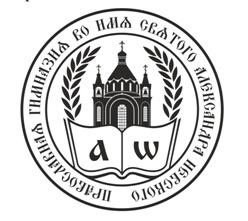 ОСНОВНОЙ ОБРАЗОВАТЕЛЬНОЙ ПРОГРАММЫ СРЕДНЕГО  ОБЩЕГО ОБРАЗОВАНИЯ частного общеобразовательного учреждения «Православная гимназия во имя святого благоверного великого князя Александра Невского №11»РАБОЧАЯ ПРОГРАММА КУРСА ВНЕУРОЧНОЙ ДЕЯТЕЛЬНОСТИ«РУССКАЯ СЛОВЕСНОСТЬ»10-11 классНижний Тагил20201. ПЛАНИРУЕМЫЕ РЕЗУЛЬТАТЫ КУРСАПредметные результаты:сформированность понятий о нормах русского, родного (нерусского) литературного языка и применение знаний о них в речевой практике;владение навыками самоанализа и самооценки на основе наблюдений за собственной речью;владение умением анализировать текст с точки зрения наличия в нём явной и скрытой, основной и второстепенной информации;владение умением представлять тексты в виде тезисов, конспектов, аннотаций, рефератов, сочинений различных жанров;знание содержания произведений русской, родной и мировой классической литературы,  их историко-культурного и нравственно-ценностного влияния на формирование национальной и мировой;сформированность представлений об изобразительно-выразительных возможностях русского, родного (нерусского) языка;сформированность умений учитывать исторический, историко-культурный контекст и контекст творчества писателя в процессе анализа художественного произведения;способность выявлять в художественных текстах образы, темы и проблемы и выражать своё отношение к ним в развёрнутых аргументированных устных и письменных высказываниях;владение навыками анализа художественных произведений с учётом их жанрово-родовой специфики; осознание художественной картины жизни, созданной в литературном произведении, в единстве эмоционального личностного восприятия и интеллектуального понимания;10) сформированность представлений о системе стилей языка художественной литературы.Метапредметные результатыВладение всеми видами речевой деятельности:Аудирование и чтение:адекватное понимание информации устного и письменного сообщения (коммуникативной установки, темы текста, основной мысли; основной и дополнительной информации);владение	разными	видами	чтения	(поисковым,	просмотровым,	ознакомительным, изучающим) текстов разных стилей и жанров;адекватное восприятие на слух текстов разных стилей и жанров; владение разными видами аудирования (выборочным, ознакомительным, детальным);способность извлекать информацию из различных источников, включая средства массовой информации, компакт-диски учебного назначения, ресурсы Интернета;свободно пользоваться словарями различных типов, справочной литературой, в том числе и на электронных носителях;овладение приемами отбора и систематизации материала на определенную тему; умение вести самостоятельный поиск информации; способность к преобразованию, сохранению и передаче информации, полученной в результате чтения или аудирования;умение сопоставлять и сравнивать речевые высказывания с точки зрения их содержания, стилистических особенностей и использованных языковых средств;говорение и письмо:способность определять цели предстоящей учебной деятельности (индивидуальной и коллективной), последовательность действий, оценивать достигнутые результаты и адекватно формулировать их в устной и письменной форме;умение воспроизводить прослушанный или прочитанный текст с заданной степенью свернутости (план, пересказ, конспект, аннотация);умение создавать устные и письменные тексты разных типов, стилей речи и жанров с учетом замысла, адресата и ситуации общения;способность свободно, правильно излагать свои мысли в устной и письменной форме, соблюдать нормы построения текста (логичность, последовательность, связность, соответствие теме и др.); адекватно выражать свое отношение к фактам и явлениям окружающей действительности, к прочитанному, услышанному, увиденному;владение различными видами монолога (повествование, описание, рассуждение; сочетание разных видов монолога) и диалога (этикетный, диалог-расспрос, диалог-побуждение, диалог— обмен мнениями и др.; сочетание разных видов диалога);соблюдение в практике речевого общения основных орфоэпических, лексических, грамматических, стилистических норм современного русского литературного языка; соблюдение основных правил орфографии и пунктуации в процессе письменного общения;способность участвовать в речевом общении, соблюдая нормы речевого этикета; адекватно использовать жесты, мимику в процессе речевого общения;способность осуществлять речевой самоконтроль в процессе учебной деятельности и в повседневной практике речевого общения; способность оценивать свою речь с точки зрения ее содержания, языкового оформления; умение находить грамматические и речевые ошибки, недочеты, исправлять их; совершенствовать и редактировать собственные тексты;умение выступать перед аудиторией сверстников с небольшими сообщениями, докладом, рефератом; участие в спорах, обсуждениях актуальных тем с использованием различных средств аргументации;применение приобретенных знаний, умений и навыков в повседневной жизни; способность использовать родной язык как средство получения знаний по другим учебным предметам; применение полученных знаний, умений и навыков анализа языковых явлений  на межпредметном уровне (на уроках иностранного языка, литературы и др.);коммуникативно целесообразное взаимодействие с окружающими людьми в процессе речевого общения, совместного выполнения какого-либо задания, участия в спорах, обсуждениях актуальных тем; овладение национально-культурными нормами речевого поведения в различных ситуациях формального и неформального межличностного и межкультурного общения.2. СОДЕРЖАНИЕ КУРСА10 классВведение (1 ч.)Слово и словесность. Слово — не только единица языка, но и сам язык, способность человека выражать словесно мысли и (чувства, охватывая все многообразие материальной и духовной жизни. «Слово есть воссоздание внутри себя мира» (К. С. Аксаков).Словесность — дар слова, способность выражать мысли словами.Словесность — все, что составлено, создано из слов, все словесные произведения какого- либо народа, словесное творчество, словесное искусство. Словесность народная (устное народное творчество) и словесность книжная (литература).Словесность — словесные науки, «все, что относится к изученью здравого сужденья, правильного и изящного выражения» (В. И. Даль). Словесность и филология. Словесные науки — основа филологии, изучающей историю и сущность духовной культуры народа через анализ текстов — произведений словесности.МАТЕРИАЛ СЛОВЕСНОСТИРусский язык и разновидности его употребления (8 ч.)А. С. Пушкин о славяно-русском языке как материале словесности.Строй и употребление языка. «Грамматическое» и «стилистическое» изучение языка. Соотносительность (вариативность) средств и способов языкового выражения.Стиль. Стиль в общеискусствоведческом плане. Стиль как категория словесности. Разговорный язык и литературный язык. Их взаимосвязь и различия. Разновидности разговорного языка: территориальный диалект, социально-профессиональный диалект, жаргон, арго, просторечие, «полудиалект», «общий» разговорный язык. Разновидности литературного языка: официально-деловой, научный и публицистический стили, язык художественной литературы («художественный стиль»).Стилистические возможности языковых средств (11 ч.)Лексика. Многозначность слова. Омонимы. Синонимы и антонимы. Паронимы. Архаизмы, историзмы и неологизмы. Славянизмы. Общеупотребительные слова. Диалектные слова. Профессиональные слова. Жаргонные слова. Заимствованные слова. «Макаронический язык». Эмоционально окрашенные слова. «Поэтическая лексика». Прямое и переносное значения слов.Фразеология. Крылатые слова. Их источники: античная мифология, античные авторы, Ветхий и Новый Завет, произведения русских и зарубежных писателей. Важность знания источников и подлинного значения крылатых слов для правильного понимания произведений словесности.Морфология. Стилистическое использование морфологических форм существительных, прилагательных, местоимений. Выразительные возможности глагола. Виды и времена.«Переносное употребление» времен. Наклонения. Причастия и деепричастия.Синтаксис. Типы предложений, их соотносительность. Соотносительность способов выражения главных и второстепенных членов предложения. Бессоюзная и союзная связь, сочинение и подчинение предложений, Порядок слов — «главная сокровищница синтаксической синонимики русского языка» (А. М. Пешковский).Основные виды словесного выражения (2 ч.)Выражение устное  и письменное. Различие понятий устный и разговорный, письменный и книжный (литературный). Выражение диалогическое и монологическое. Выражение прозаическое и стихотворное. Различие понятий стихотворный и поэтический. Повествование, описание и рассуждение как типичные виды словесного выражения. Особенности их строения. Жанры, в которых выступают повествование, описание и рассуждение.Средства художественной изобразительности (6 ч.)Изобразительность слова в его прямом значении (автология) и в переносном значении (металогия). Эпитет. Сравнение. Аллегория. Перифраза. Тропы: метафора, метонимия, синекдоха, олицетворение, гипербола, литота, ирония. Фигуры: анафора, антитеза, градация, оксюморон, «острые речи», параллелизм, повторение, риторическое обращение, восклицание и вопрос, умолчание, хиазм, эллипсис, эпифора.«Звуковой символизм» и звукоподражание как основа специальной звуковой организации («словесной инструментовки») произведений словесности. Основные формы «словесной инструментовки»: аллитерации, ассонанс, звуковые повторы, звукопись. «Поэтическая этимология». Каламбур.Ритм и интонация в прозе и в стихах.Начальные сведения о стихосложении (5 ч.)Системы стихосложения. Устный народный стих. Силлабическое, тоническое и силлабо- тоническое стихосложение. Стихотворные размеры силлабо-тонического стиха. Стопа. Двухсложные и трехсложные стопы. Рифма, ее виды. Рифмованные и безрифменные стихи. Свободный стих. Строфа. Главные виды строф.Качества словесного выражения (1 ч.)Общие требования ко всем видам словесного выражения: правильность, точность, последовательность, чистота, выразительность, богатство (разнообразие).Языковые средства, обеспечивающие или, наоборот, нарушающие эти качества. Уместность того или иного способа словесного выражения.11 классВведение.Словесность — все, что составлено, создано из слов, все словесные произведения какого- либо народа, словесное творчество, словесное искусство. Словесность народная (устное народное творчество) и словесность книжная (литература).ПРОИЗВЕДЕНИЯ СЛОВЕСНОСТИРоды и виды произведения словесностиПроизведения словесности нехудожественные («практические»: официально-деловые, научные, публицистические) и художественные («поэтические»). Отсутствие резкой границы между ними. Понятие о художественности в словесности. Роль качеств словесного выражения в формировании понятия художественности литературного произведения.Роды и виды (жанры) художественной словесности.Эпос, его отличительные черты. Народные эпические жанры: сказка, миф, легенда (сказание), былина, историческая песня, пословица, загадка, духовный стих. Литературные эпические жанры: роман, повесть, рассказ (новелла), поэма, баллада, басня.Анекдот. Очерк. Житие и биография.Лирика, ее отличительные черты. Народная лирика: песня обрядовая и бытовая, частушка. Лирика литературная: ода, элегия, сатира, эпиграмма, эпитафия.Драма, ее отличительные черты. Драматические жанры: трагедия, комедия, драма. Отсутствие четких границ между родами и видами художественной словесности. Лиро- эпические ода, поэма, баллада.ПОНЯТИЕ О ТЕКСТЕ И ЕГО СТРОЕНИИТекст как явление языкового употребления, словесное произведение.Признаки текста: выраженность, отграниченность, связность, цельность, упорядоченность (структурность). Способы связи частей текста. Текст как единство неязыкового содержания и его языкового (словесного) выражения.Тема и содержание. Тема — предмет повествования, описания, рассуждения. Содержание— раскрытие темы, материал действительности и соответствующий словесный материал, отобранные и упорядоченные автором и отражающие его отношение к теме.Тема и идея. Идейно-смысловая и эстетическая стороны содержания.Предметно-логическая и эмоционально-экспресивная стороны содержания и их словесное выражение». Различное соотношение этих сторон в разных видах словесных произведений.Упорядоченность (строение, структура) словесного материала в тексте. «Ось тождества и ось смежности» («парадигматическая и синтагматическая оси»). Необходимость учета при рассмотрении строения текста таких соотнесенных категорий, как «тема — материал действительности — языковой материал — композиция» и «идея — сюжет — словесный ряд — прием».ВОЗМОЖНОСТЬ РАЗЛИЧНОГО СЛОВЕСНОГО ВЫРАЖЕНИЯ ОДНОЙ ТЕМЫОбъективные и субъективные факторы, от которых зависит различное выражение одной темы: принадлежность словесного произведения к народной или книжной, художественной или нехудожественной словесности, к тому или иному роду и виду (жанру) словесности, принадлежность к той или иной разновидности литературного или нелитературного языка, виды выражения, принятые в словесном произведении, три стороны употребления языка (что сообщается — кто сообщает — кому сообщает), среды и сферы употребления языка; в художественной словесности — творческий метод, литературное направление и течение, к которому принадлежит автор, творческая индивидуальность автора.Классицизм, сентиментализм, романтизм и реализм в русской литературе. Классицизм и теория трех стилей.Сентиментализм и «новый слог».Романтизм и проблема народности русской литературы и русского литературного языка. Языковые черты романтической поэзии и прозы. Реализм и формирование национального русского литературного языка. Реализм и народность литературы и ее языка. Реализм как метод словесно-художественного выражения и изображения «исторической действительности в соответствии со свойственными ей социальными различиями быта, культуры и речевых навыков» (В. В. Виноградов).Направления и течения в русской литературе XX в. «Языковые программы» и языковая практика этих направлений и течений.КОМПОЗИЦИЯ СЛОВЕСНОГО ПРОИЗВЕДЕНИЯОбщее понятие композиции и сюжета в искусстве и особенности этих категорий в словесном произведении: воплощение сюжета в слове, композиционное построение«словесных масс».Композиция и архитектоника. Сюжет и фабула.Понимание композиции как развертывания сюжета: экспозиция, завязка, развитие действия, кульминация, развязка.Понимание композиции как мотивированного расположения«отрезков», в которых сохраняется один способ выражения (повествование, описание и т. п.) или единая «точка видения» (автора, рассказчика, персонажа).Учение о композиции как системе динамического развертывания словесных рядов в  сложном словесно-художественном единстве (В. В. Виноградов). Понятие словесного ряда. Словесный ряд и ряд предметный. Взаимодействие словесных рядов в тексте. Словесный ряд и композиционный «отрезок». Словесный ряд и контекст.Композиционные функции «деталей» в словесном произведении.ОБРАЗ АВТОРА И ОБРАЗ РАССКАЗЧИКА В СЛОВЕСНОМ ПРОИЗВЕДЕНИИКомпозиция словесного произведения и образ автора. Понятие образа автора. Образ автора как «концентрированное воплощение сути произведения», как выражение стилистического единства сложного композиционного художественного речевого целого (В. В. Виноградов). Средства словесного выражения образа автора.Образ автора и образ лирического героя.Образ рассказчика (повествователя) в его отношении к образу автора. Образ рассказчика как«речевое порождение автора», «форма литературного артистизма автора» (В. В. Виноградов). Средства словесного выражения образа рассказчика. Композиционные типы словесных произведений в зависимости от соотношения «образ автора — образ рассказчика». «Рассказ в рассказе». Разная степень близости образа рассказчика к образу автора и способы изображения речи персонажей.ФОРМЫ СУБЪЕКТИВАЦИИ АВТОРСКОГО ПОВЕСТВОВАНИЯПонятие об авторском повествовании и его субъективации.Словесные формы субъективации: прямая речь, несобственно-прямая речь, внутренняя речь. Композиционные формы субъективации: формы представления, изобразительные формы, монтажные формы. Прием «остраннения» в отношении к композиционным формам субъективации.Особые приемы построения словесных художественных произведений.Стилизация. Сказ. Пародия. Ирония и «острые речи» (остроумие) в стилизации, сказе и пародии. Юмор и сатира (сатирический пафос) в словесных произведениях.ЭСТЕТИЧЕСКАЯ ФУНКЦИЯ ЯЗЫКА В ПРОИЗВЕДЕНИЯХ ХУДОЖЕСТВЕННОЙ СЛОВЕСНОСТИВопрос о сущности эстетической функции языка. Язык художественной литературы как особая разновидность употребления языка. Язык художественной литературы и разговорный язык. Язык художественной литературы и литературный язык. Язык художественной литературы и «поэтический язык».Образность произведений художественной словесности. Слово и образ. «Образ в слове и образ посредством слов» (В. В. Виноградов). Понимание образности как результата применения тропов и фигур. Понимание образности как результата художественной мотивированности каждого слова (Г. О. Винокур), «неизбежной образности каждого слова» (А. М. Пешковский). Безобразная образность. «Строение» словесного художественного образа. Образ-символ.НЕКОТОРЫЕ ОСОБЕННОСТИ СЛОВЕСНОЙ ОРГАНИЗАЦИИ ДРАМАТИЧЕСКИХ И СТИХОТВОРНЫХ ПРОИЗВЕДЕНИЙВиды диалога и полилога в драматургии. Монолог и драматургия. Ремарки, их характерологическое и композиционное значение. Вопрос об образе автора в драматургии.Ограничения, накладываемые на выбор слов и синтаксических конструкций требованиями стихосложения. Преодоление этих ограничений. Путь к стиху от мелодии, звучания, некоего бессловесного «гула» (В. В. Маяковский) и от слова, живых словосочетаний (А. Т. Твардовский).3. ТЕМАТИЧЕСКОЕ ПЛАНИРОВАНИЕ10 класс11 классРазделТемыКол- во часовВведениеЧто такое словесность1Русский язык и разновидности его употребленияОт древности к современности1Строй и употребление языка1Стиль как категория словесности1Разговорный и литературный язык1Разновидности разговорного языка1Разновидности литературного языка1Литературный язык1Стилистические возможности языковых средствСлова и устойчивые сочетания слов1Слова и устойчивые сочетания слов1Слова и устойчивые сочетания слов1Слова и устойчивые сочетания слов1Формы слов и предложения. Морфология2Выразительные возможности глагола1Формы слов и предложения. Синтаксис.1Формы слов и предложения. Синтаксис.1Формы слов и предложения. Синтаксис.1Контрольная работа по теме «Стилистические возможности языковых средств»1Основные виды словесного выраженияФормы словесного выражения1Качества словесного выражения1Средства художественной изобразительностиСловесные средства художественной изобразительности1Словесные средства художественной изобразительности1Словесные средства художественной изобразительности1Звуковые средства художественной изобразительности1Словесно-звуковые средства художественной изобразительности1Контрольная работа по теме «Средства художественной изобразительности»1Начальные сведения о стихосложенииРусское стихосложение. Системы стихосложения2Стихотворные размеры силлабо-тонического стиха1Рифма, ее виды1Строфа1Качества словесного выраженияОбщие требования ко всем видам словесного выражения2РазделТемыКол- во часовВведениеСловесность народная (устное народное творчество) и словесность книжная (литература).1Произведения словесностиРоды и виды (жанры) художественной словесности.1Эпос, его отличительные черты.1Анекдот. Очерк. Житие и биография.1Лирика, ее отличительные черты.1Драма, ее отличительные черты.1Понятие о тексте и его строенииТекст как явление языкового употребления, словесное произведение.1Тема и содержание.1Тема и идея.1Упорядоченность (строение, структура) словесного материала в тексте.1Возможность различного словесного выражения одной темыОбъективные и субъективные факторы, от которых зависит различное выражение одной темы1Классицизм, сентиментализм, романтизм и реализм в русской литературе. Классицизм и теория трех стилей.1Сентиментализм и «новый слог».1Романтизм и проблема народности русской литературы и русского литературного языка.1Направления и течения в русской литературе XX в.1Композиция словесного произведенияОбщее понятие композиции и сюжета в искусстве и особенности этих категорий в словесном произведении1Композиция и архитектоника. Сюжет и фабула.2Словесный ряд и ряд предметный.2Композиционные функции «деталей» в словесном произведении.1Образ автора и образ рассказчика в словесном произведенииКомпозиция словесного произведения и образ автора.1Образ автора и образ лирического героя.2Формы субъективации авторского повествованияПонятие об авторском повествовании и его субъективации.2Особые приемы построения словесных художественных произведений.2Эстетическая функция языка в произведениях художественнойсловесностиВопрос о сущности эстетической функции языка.2Образность произведений художественной словесности.2Некоторые особенности словесной организации драматических и стихотворных произведенийВиды диалога и полилога в драматургии. Монолог и драматургия.2